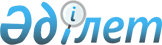 О внесении изменений и дополнений в постановление Правительства Республики Казахстан от 18 февраля 2002 года N 228Постановление Правительства Республики Казахстан от 10 апреля 2002 года N 228а



          В соответствии с Законом Республики Казахстан от 1 апреля 1999 года 
"О бюджетной системе" Правительство Республики Казахстан постановляет:




          1. Внести в постановление Правительства Республики Казахстан от 18 
февраля 2002 года N 228  
 P020228_ 
  "Об утверждении паспортов республиканских 
бюджетных программ Министерства сельского хозяйства Республики Казахстан 
на 2002 год" следующие изменения и дополнения:




          в пункте 1 цифру "30" заменить цифрой "33";




          в приложении 8 к указанному постановлению:




          пункт 6 "План мероприятий по реализации бюджетной программы:" 
изложить в редакции согласно приложению 1; 




          дополнить приложениями 31-33 согласно приложениям 2-4.




          2. Настоящее постановление вступает в силу со дня подписания.





     Премьер-Министр 
     Республики Казахстан 

                                                      Приложение 1



                                             к постановлению Правительства
                                                  Республики Казахстан
                                             от 10 апреля 2002 года N 228а











          6. План мероприятий по реализации бюджетной программы:




___________________________________________________________________________
N !Код  !Код  !Наименование!Мероприятия по реализации !Сроки !Ответственные
  !про- !под- !программы   !программы (подпрограммы)  !реали-!исполнители 
  !грам-!про- !(подпрограм-!                          !зации !          
  !мы   !грам-!мы)         !                          !      !
  !     !мы   !            !                          !      !
__!_____!_____!____________!__________________________!______!_____________
1 !  2  !  3  !      4     !              5           !  6   !      7
__!_____!_____!____________!__________________________!______!_____________
1   038        Сохранение   Субсидирование элитного     В те-  Министерство
               и развитие   семеноводства и племенного  чение  сельского 
               элитного     дела в порядке,             года   хозяйства 
               семеновод-   устанавливаемом                    Республики 
               ства и       Правительством Республики          Казахстан
               племенного   Казахстан, включая: 
               дела         - субсидирование 
                            производства элитных семян 
                            сельскохозяйственных 
                            культур и выращивания 
                            племенных животных 
                            (частичное удешевление 
                            стоимости элитных семян и 
                            племенной продукции, 
                            реализованных отечественным                    
                            сельскохозяйственным
                            товаропроизводителям); 
                            - возмещение стоимости 
                            животных, приобретенных для
                            создания коллекционных стад
                            и спецоборудования для 
                            селекционно-генетических 
                            центров;
                            - возмещение затрат по 
                            содержанию племенных быков 
                            производителей и хранение
                            их семени, а также по 
                            содержанию племенной птицы;
                            - возмещение затрат на 
                            приобретение племенных 
                            быков производителей.
___________________________________________________________________________

                                                      Приложение 2



                                             к постановлению Правительства
                                                  Республики Казахстан 
                                             от 10 апреля 2002 года N 228а



                                                      Приложение 31



                                             к постановлению Правительства
                                                  Республики Казахстан
                                             от 18 февраля 2002 года N 228







Министерство сельского хозяйства Республики Казахстан
_____________________________________________________




              Администратор бюджетных программ








                                                            Паспорт 




                              республиканской бюджетной программы




                                  033 "Защита растений" на 2002 год








          1. Стоимость: 2 811 836 тысяч тенге (два миллиарда восемьсот 
одиннадцать миллионов восемьсот тридцать шесть тысяч тенге).




          2. Нормативная правовая основа бюджетной программы: статья 4 Закона 
Республики Казахстан от 12 апреля 1993 года  
 Z931700_ 
  "О кредитовании 
отраслей агропромышленного комплекса и финансировании государственных 
мероприятий", постановление Кабинета Министров Республики Казахстан от 13 
августа 1993 года N 697  
 P930697_ 
  "О реализации постановления Верховного 
Совета Республики Казахстан "О введении в действие Закона Республики 
Казахстан "О кредитовании отраслей агропромышленного комплекса и 
финансировании государственных мероприятий", постановление Правительства 
Республики Казахстан от 22 мая 2000 года N 772  
 P000772_ 
  "О Республиканской 
программе по профилактике массового размножения и распространения особо 
опасных вредителей и болезней сельскохозяйственных культур и борьбе с 
ними".




          3. Источники финансирования бюджетной программы: средства 




республиканского бюджета.
     4. Цель бюджетной программы: обеспечение благоприятной фитосанитарной 
обстановки в республике.
     5. Задачи бюджетной программы: мониторинг выявления очагов массового 
развития и распространения особо опасных вредителей и болезней 
сельскохозяйственных культур, организация закупа, хранения, 
транспортировки пестицидов и проведение химических обработок площадей 
заселенных особо опасными вредителями и болезнями растений.
     6. План мероприятий по реализации бюджетной программы:
__________________________________________________________________________ 
N !Код  !Код  !Наименование!Мероприятия по реализации !Сроки !Ответственные
  !про- !под- !программы   !программы (подпрограммы)  !реали-!исполнители 
  !грам-!про- !(подпрограм-!                          !зации !          
  !мы   !грам-!мы)         !                          !      !
  !     !мы   !            !                          !      !
__!_____!_____!____________!__________________________!______!_____________
1 !  2  !  3  !      4     !              5           !  6   !      7
__!_____!_____!____________!__________________________!______!_____________
   033         Защита
               Растений
1         030  Мониторинг   Оплата услуг по выполнению  В те-  Министерство
               выявления    мероприятий:                чение  сельского 
               очагов особо - проведение обследований   года   хозяйства   
               опасных      угодий на наличие                  Республики 
               вредителей   заселенности (зараженности)        Казахстан 
               и болезней   особо опасными вредителями 
               сельскохо-   и болезнями сельскохозяйст-
               зяйственных  венных культур с 
               культур      достоверностью прогноза до 
                            87 процентов на площади 
                            28572 тысяч гектар;
     
2         031               Оплата услуг по выполнению  1-2    Министерство
                            мероприятий:                квар-  сельского 
               Защита       - закупка пестицидов,       талы   хозяйства 
               растений от  зарегистрированных для             Республики 
               массовых     применения в республике,           Казахстан 
               вредителей   обеспечивающих химическую
               и болезней   обработку земель на
                            площади 1,5 млн. гектар;
                            - оформление таможенных     1-2    Министерство
                            процедур;                   квар-  сельского 
                                                        талы   хозяйства 
                                                               Республики 
                                                               Казахстан 
                            - доставка пестицидов до    в те-  Министерство
                            места назначения на         чение  сельского 
                            специализированном          года   хозяйства 
                            автотранспорте;                    Республики
                                                               Казахстан
                            - хранение закупаемых       в те-  Министерство
                            пестицидов в соответст-     чение  сельского
                            вующих условиях;            года   хозяйства 
                                                               Республики
                                                               Казахстан
                            - проведение химических     2-3    Министерство
                            обработок против вредителей квар-  сельского 
                            и болезней, определенных    талы   хозяйства 
                            перечнем, утвержденным             Республики 
                            Правительством Республики          Казахстан  
                            Казахстан, с биологической
                            эффективностью 80-85 
                            процентов на площади 
                            порядка 3,4 млн. гектар с 
                            учетом остатков пестицидов
                            2001 года;
                            - утилизация остатков       3-4    Министерство
                            запрещенных и пришедших     квар-  сельского 
                            в негодность пестицидов и   талы   хозяйства 
                            тары из-под них в объеме           Республики
                            268 тысяч литров.                  Казахстан 
                             
___________________________________________________________________________
     7. Ожидаемые результаты: снижение площадей, заселенных (зараженных) 
особо опасными вредителями и болезнями сельскохозяйственных культур и 
сохранение урожая.

                                                Приложение 3



                                        к постановлению Правительства
                                             Республики Казахстан
                                        от 10 апреля 2002 года N 228а



                                                Приложение 32



                                        к постановлению Правительства
                                             Республики Казахстан
                                        от 18 февраля 2002 года N 228







Министерство сельского хозяйства Республики Казахстан
_____________________________________________________




              Администратор бюджетной программы





                                   Паспорт 








                                          республиканской бюджетной программы




                                        042 "Возмещение ставки вознаграждения 




                          (интереса) по лизингу сельскохозяйственной техники,




                            осуществляемого за счет средств республиканского




                                                          бюджета" на 2002 год








          1. Стоимость: 147 000 тысяч тенге (сто сорок семь миллионов тенге).




          2. Нормативная правовая основа бюджетной программы: Закон Республики 
Казахстан от 15 декабря 2001 года  
 Z010273_ 
  "О республиканском бюджете на 
2002 год"; постановление Правительства Республики Казахстан от 19 ноября 
2001 года N 1491  
 P011491_ 
  "Об утверждении Правил возмещения ставки 
вознаграждения (интереса) по лизингу сельскохозяйственной техники, 
осуществляемому за счет средств республиканского бюджета на 2001 год"; 
постановление Правительства Республики Казахстан от 29 марта 2001 года N 
405  
 P010405_ 
  "Об утверждении Правил организации лизинга в сельском 
хозяйстве на 2001 год"; постановление Правительства Республики Казахстан 
от 2 сентября 2001 года N 1131  
 P011131_ 
  "О ставке вознаграждения по 
кредитам, предоставляемым из республиканского бюджета, а также по суммам, 
отвлеченным из республиканского бюджета в целях выполнения обязательств по 
государственным гарантиям".




          3. Источник финансирования бюджетной программы: средства 




республиканского бюджета.
     4. Цель бюджетной программы: поддержка сельхозтоваропроизводителей, 
повышение эффективности сельскохозяйственного производства.
     5. Задачи бюджетной программы: удешевление стоимости  
сельскохозяйственной техники для сельхозтоваропроизводителей.
     6. План мероприятий по реализации бюджетной программы:
__________________________________________________________________________ 
N !Код  !Код  !Наименование!Мероприятия по реализации !Сроки !Ответственные
  !про- !под- !программы   !программы (подпрограммы)  !реали-!исполнители 
  !грам-!про- !(подпрограм-!                          !зации !          
  !мы   !грам-!мы)         !                          !      !
  !     !мы   !            !                          !      !
__!_____!_____!____________!__________________________!______!____________
1   042        Возмещение    Перечисление в             в те-  Уполномочен-
               ставки        республиканский бюджет     чение  ная 
               вознагражде-  ответственным исполнителем года   организация 
               ния (инте-    (уполномоченной организа-
               реса) по      цией) вознаграждения 
               лизингу       (интереса) по лизингу
               сельскохо-    сельскохозяйственной
               зяйственной   техники.
               техники,
               осуществляе-  Возмещение ставки          в те-  Министерство
               мого за счет  вознаграждения (интереса)  чение  сельского 
               средств       в соответствии с Правилами года   хозяйства
               республикан-  возмещения ставки                 Республики 
               ского         вознаграждения (интереса)         Казахстан,
               бюджета       по лизингу сельскохозяйст-        уполномочен-
                             венной техники,                   ная 
                             осуществляемого за счет           организация 
                             средств республиканского 
                             бюджета на 2002 год,
                             утвержденными постановле-
                             нием Правительства
                             Республики Казахстан 
                             и Правилами возмещения 
                             ставки вознаграждения 
                             (интереса) по лизингу 
                             сельскохозяйственной 
                             техники, осуществляемому 
                             за счет средств 
                             республиканского бюджета 
                             на 2001 год, утвержденными 
                             постановлением 
                             Правительства Республики 
                             Казахстан от 19 ноября 
                             2001 года N 1491  
 P011491_ 
 
__________________________________________________________________________
     7. Ожидаемые результаты выполнения бюджетной программы: возмещение 
ставки вознаграждения, снижение стоимости сельскохозяйственной 
техники, передаваемой в лизинг.

                                                    Приложение 4



                                           к постановлению Правительства
                                                Республики Казахстан
                                           от 10 апреля 2002 года N 228а



                                                    Приложение 33



                                           к постановлению Правительства
                                                Республики Казахстан
                                           от 18 февраля 2002 года N 228







Министерство сельского хозяйства Республики Казахстан
_____________________________________________________




              Администратор бюджетной программы





                                   Паспорт 








                                          Республиканской бюджетной программы




                              046 "Возмещение ставки вознаграждения (интереса)




                                          по кредитованию местных бюджетов на 




                                        организацию проведения весенне-полевых




                                              и уборочных работ" на 2002 год








          1. Стоимость: 195 000 тысяч тенге (сто девяносто пять миллионов 
тенге).




          2. Нормативная правовая основа бюджетной программы: Закон Республики 
Казахстан от 15 декабря 2001 года  
 Z010273_ 
  "О республиканском бюджете на 
2002 год"; постановление Правительства Республики Казахстан от 20 февраля 
2002 года N 229  
 P020229_ 
  "О некоторых вопросах кредитования местных 
бюджетов на организацию проведения весенне-полевых и уборочных работ 2002 
года".




          3. Источник финансирования бюджетной программы: средства 




республиканского бюджета.
     4. Цель бюджетной программы: повышение эффективности 
сельскохозяйственного производства, поддержание конкурентоспособности 
сельскохозяйственной продукции.
     5. Задачи бюджетной программы: возмещение сумм вознаграждения 
(интереса), уплачиваемых местными бюджетами в республиканский бюджет за 
пользование кредитами, выделяемыми из республиканского бюджета. 
     6. План мероприятий по реализации бюджетной программы:
__________________________________________________________________________ 
N !Код  !Код  !Наименование!Мероприятия по реализации !Сроки !Ответственные
  !про- !под- !программы   !программы (подпрограммы)  !реали-!исполнители 
  !грам-!про- !(подпрограм-!                          !зации !          
  !мы   !грам-!мы)         !                          !      !
  !     !мы   !            !                          !      !
__!_____!_____!____________!__________________________!______!_____________
1 !  2  !  3  !      4     !              5           !  6   !      7
__!_____!_____!____________!__________________________!______!_____________
1   046        Возмещение    Перечисление в            до 1    Министерство
               ставки        республиканский бюджет    декаб-  сельского 
               вознагражде-  Акимами соответствующих   ря      хозяйства 
               ния (инте-    областей вознаграждения   2002    Республики 
               реса) по      по кредитованию местных   года    Казахстан,  
               кредитованию  бюджетов                          местные  
               местных                                         исполнитель-
               бюджетов на                                     ные органы
               организацию
               проведения
               весенне-
               полевых и                               после 
               уборочных                               погаше-
               работ         Возмещение ставки         ния     Министерство
                             вознаграждения (интереса) местны- сельского 
                             в соответствии с          ми ис-  хозяйства 
                             Правилами возмещения      полни-  Республики 
                             ставки вознаграждения     тельны- Казахстан 
                             (интереса) по             ми ор-
                             кредитованию местных      ганами 
                             бюджетов на организацию   основ-
                             проведения весенне-       ного 
                             полевых и уборочных работ долга и 
                             2002 года, утвержденными  возна-
                             постановлением            гражде-
                             Правительства Республики  ния (ин- 
                             Казахстан.                тереса)
                                                       по 
                                                       кредиту 
________________________________________________________________________   





          7. Ожидаемые результаты выполнения бюджетной программы: возмещение 
ставки вознаграждения, снижение стоимости кредитных ресурсов в целях 
поддержки сельхозтоваропроизводителей.





(Специалисты: Абрамова Т.М.,
              Цай Л.Г.)      


					© 2012. РГП на ПХВ «Институт законодательства и правовой информации Республики Казахстан» Министерства юстиции Республики Казахстан
				